ANNEX 6GUIDELINE ON PHILGEPS POSTINGMaintain/Update the PhilGEPS posting of all Invitations to Bids and awarded contracts pursuant to the Government Procurement Reform Act, Republic Act No. 9184, for transactions from January 1, 2020 to December 31, 2020, including the Early Procurement of FY 2020 Non-CSE items. Certificate of compliance to PhilGEPS is no longer necessary. Departments/Agencies should track their status through PhilGEPS microsite: https://data.philgeps.gov.ph/pbbweb/pbbwebapp.aspx.Departments/Agencies should ensure that the status of notices in the PhilGEPS System for all transactions for the period January 1, 2020 to December 31, 2020, including the Early Procurement of FY 2020 Non-CSE items, is updated on or before January 31, 2021. Failed or cancelled bid status should still be updated in PhilGEPS.If the agency is unable to update the system or post the BAC Resolution, Notices of Award/Bid Results, Actual Approved/Awarded Contracts and Notices to Proceed/Purchase Orders for public bidding transactions above one million (P1,000,000) in the PhilGEPS due to factors that are outside the control of the agency, the agency should submit a letter to or inform PhilGEPS and submit a letter of explanation addressed to the AO25 IATF on or before January 31, 2021. Acceptance of explanation/justification shall be subject to the recommendation of PhilGEPS.See the required actions for each status of Notice in PhilGEPS:If Departments/Agencies are unable to post, they must provide a justification signed by the Head of Procuring Entity and by the BAC Chair and submit to ao25secretariat@dap.edu.ph. Kindly follow the format below:(Department/Agency’s Letterhead)The justification/s being issued in response to the non-compliance of posting of the following items on the PhilGEPS website:IN WITNESS WHEREOF, we have hereunto affixed our signatures on the ____ day of _____ 2020 at (City/Municipality), Philippines.Signed by:								Noted by: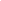 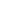 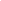             BAC Chair							 Head of Procuring EntityDate: 									Date: Status of Notice  in PhilGEPSStatus of Award in PhilGEPSRequired ActionClosed NullIdentify specific bid result and explain the status of each line item.  The justification should be signed by the Head of Procuring Entity and by the BAC Chair and submit to ao25secretariat@dap.edu.ph.Closed PostedIdentify specific bid result for each line item and post the Notice to Proceed and Approved Contract in PhilGEPS.In the event that the agency cannot post the NTP and Approved Contract in PhilGEPS, a justification for each item should be submitted.  The justification should be signed by the Head of Procuring Entity and by the BAC Chair and submit to ao25secretariat@dap.edu.ph.AwardedNullIdentify specific bid result for each line item and post the Award Notice, Notice to Proceed, Approved Contract and BAC Resolution in PhilGEPSIn the event that the agency cannot post the Award Notice, Notice to Proceed, Approved Contract and BAC Resolution in PhilGEPS, a justification for each item should be submitted.  The justification should be signed by the Head of Procuring Entity and by the BAC Chair and submit to ao25secretariat@dap.edu.ph.AwardedPostedPost the Notice to Proceed and Approved Contract in PhilGEPs.In the event that the agency cannot post the Notice to Proceed and Approved Contract in PhilGEPS, a justification for each item should   be submitted.  The justification should be signed by the Head of Procuring Entity and by the BAC Chair and submit to ao25secretariat@dap.edu.ph.Reference No.Notice TitleLine Item IDNotice StatusAward StatusRemarks/ Explanation